Добрый день! Начинаем изучать тему «Атомная физика. Физика атома и атомного ядра».Высылайте фото конспектов и сообщений, а также практических работ на мою почту: ukocelap@mail.ruУрок 30.  Атом по Резерфорду-Бору. Люминесценция. Действие света.Задание 1. Запишите в рабочей тетради тему урока.Задание 2. Посмотрите видео по этой ссылке https://interneturok.ru/lesson/physics/11-klass/atomnaja-fizika/trudnosti-planetarnoy-modeli-atoma-rezerforda-model-vodorodopodobnogo-atoma-n-boraЗадание 3.Составьте конспект в рабочей тетради:-Модель атома Томсона,  Модель атома Резерфорда, Модель атома БораЗадание 4.Составьте конспект по учебнику физики стр. 351-352«Люминесценция»  или по материалам интернета.Задание 5. Составьте конспект по учебнику физики стр. 360«Давление света – опыты Лебедева»  или по материалам интернета.Урок 31.  Радиоактивность. Закон радиоактивного распада. Ядерные реакции.Задание 1. Запишите в рабочей тетради тему урока.Задание 2. Посмотрите видео по этой ссылке https://www.youtube.com/watch?v=JT2-u-E6vhwЗадание 3.Запишите в рабочую тетрадь определения:Радиоактивность, ядерные реакции, закон радиоактивного распада, альфа-, бета- , гамма- излучение.Выполнить до 11  мая!Урок 32.  Протонно-нейтронная модель строения ядра. Дефект масс и энергия связи нуклонов в ядре.Задание 1. Запишите в рабочей тетради тему урока.Задание 2. Перепишите в тетрадь краткий конспект: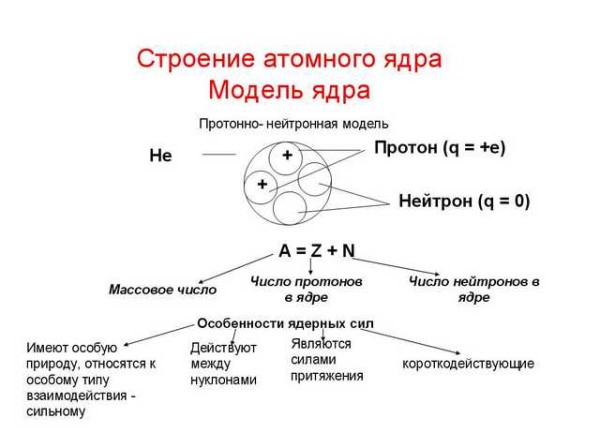 Задание 3. Посмотрите видео по этой ссылкеhttps://www.youtube.com/watch?v=-zW0HB0PZdsЗадание 4.Запишите в рабочую тетрадь определения:Нуклоны, энергия связи, дефект масс и удельная энергия связи;Выполнить до 16 мая!Урок 33.  Цепная реакция деления ядер урана. Ядерный реактор. Термоядерная реакция.Задание 1. Запишите в рабочей тетради тему урока.Задание 2. Посмотрите видео по этим ссылкам:https://www.youtube.com/watch?v=Gb7h657Ra9Qhttps://www.youtube.com/watch?v=6GMDmirH6ts (есть ошибка в видео на 1:45, найдите её! - запишите в тетрадь правильный ответ)Задание 3.Составьте конспект в рабочей тетради:Ядерный реактор. Термоядерная реакция.Урок 34.  Систематизация знаний (выполните тест в тетради)1. Кто предложил ядерную модель строения атома?А. Н. Д. Бор;                Б. М. Планк;                В. А. Столетов;        Г. Э. Резерфорд.2. Атомное ядро имеет заряд:А. положительный;                Б. отрицательный;В. не имеет заряда;                Г. у различных ядер различный.3. Какое из перечисленных ниже утверждений соответствует постулатам Бора?1) электроны в атоме двигаются по круговым орбитам и при этом излучают электромагнитные волны;2) атом может находиться только в стационарном состоянии, в стационарных состояниях атом не излучает;3) при переходе из одного стационарного состояния в другое атом излучает или поглощает энергию.А. только 1;                Б. только 2;                В. только 3;                Г. 2 и 3.4. Чем отличается атом, находящийся в стационарном состоянии, от атома в возбужденном состоянии?А. отличий нет;        Б. отличается расположением электронов в оболочке атома;В. отличается числом электронов.5. Из каких элементарных частиц состоят ядра атомов всех химических элементов?1. протон;        2. нейтрон;        3. электрон.А. 1;                Б. 1 и 2;        В. 2 и 3;        Г. 1 и 3.6. Бета излучение – это…А. электроны, движущиеся со скоростью, близкой к скорости света;Б. электромагнитное излучение большой частоты;        В. ядро гелия.7. Произошел самопроизвольный распад ядра. Выделилась или поглотилась во время распада энергия?А. выделилась;                Б. поглотилась;В. осталась неизменной;        Г. среди ответов А, Б, В нет верного.8. Изотопы – это…А. элементы с одинаковым химическим составом и одинаковой атомной массой;Б. элементы с различным химическим составом, но одинаковой атомной массой;В. элементы с одинаковым химическим составом, но с различной атомной массой.9. Нейтрон – это частица,А. имеющая заряд +1, атомную массу 1;            Б. имеющая заряд – 1, атомную массу 0;В. имеющая заряд 0, атомную массу 0;                Г. имеющая заряд 0, атомную массу 1.10. Масса покоя ядра всегда…А. меньше суммы массы покоя слагающих его протонов и нейтронов;Б. больше суммы массы покоя слагающих его протонов и нейтронов;В. равна сумме массы покоя слагающих его протонов и нейтронов.Выполнить до 16 мая!